ยนตรกรรมสปอร์ต SUV จากปอร์เช่ ติดตั้งขุมพลัง E-performance พร้อมอุปกรณ์อำนวยความสะดวกใหม่ล่าสุดคาเยนน์ ใหม่ (The new Cayenne) เสริมทางเลือกสุดพิเศษด้วยรุ่นปลั๊ก-อิน ไฮบริดสตุ๊ทการ์ท. ปอร์เช่เสริมทัพขุมพลังขับเคลื่อนไฮบริด ต่อยอดสมรรถนะเหนือระดับให้ยนตรกรรม SUV สุดหรู: ปอร์เช่ คาเยนน์ อี-ไฮบริด รุ่นใหม่ล่าสุด (The new Porsche Cayenne E-Hybrid) ผสมผสานการบังคับควบคุมสไตล์สปอร์ต ให้เป็นหนึ่งเดียวกับประสิทธิภาพการทำงานสูงสุด เครื่องยนต์ V6 ขนาดความจุกระบอกสูบ 3.0 ลิตร (340 แรงม้า/250 กิโลวัตต์) เสริมพลังด้วยระบบขับเคลื่อนมอเตอร์ไฟฟ้า (136 แรงม้า/100 กิโลวัตต์) ให้พละกำลังสูงสุดรวมกว่า 462 แรงม้า (340 กิโลวัตต์) แรงบิดสูงสุดถึง 700 นิวตันเมตร พร้อมนำพายนตรกรรมสปอร์ต SUV พุ่งทะยานอย่างไร้ขีดจำกัด ทันทีที่เหยียบคันเร่ง; ด้วยศักยภาพของขุมพลังที่สืบทอดแนวทางการออกแบบจากรถซูเปอร์สปอร์ตอย่าง ปอร์เช่ 918 สไปเดอร์ (Porsche  918 Spyder) คาเยนน์ ปลั๊ก-อิน ไฮบริด (Cayenne plug-in hybrid) สามารถเร่งออกตัวจาก 0 ถึง 100 กิโลเมตรต่อชั่วโมง ภายในระยะเวลาเพียง 5.0 วินาทีเท่านั้น เร้าใจยิ่งกว่าด้วยความเร็วสูงสุดถึง 253 กิโลเมตรต่อชั่วโมง ปอร์เช่ คาเยนน์ อี-ไฮบริด ใหม่(The new Cayenne E-Hybrid) สามารถเดินทางได้ 441) กิโลเมตร และทำความเร็วได้ถึง 135 กิโลเมตรต่อชั่วโมง เมื่อขับเคลื่อนด้วยพลังงานไฟฟ้าเพียงอย่างเดียว อัตราการบริโภคน้ำมันเชื้อเพลิงเฉลี่ยเมื่อวัดตาม มาตรฐาน New European Drive Cycle (NEDC) โดยขึ้นอยู่กับขนาดของยางรถยนต์ที่ติดตั้งอยู่ที่ 29.4 - 31.2 กิโลเมตร ต่อลิตร หรือ 3.4 – 3.2  ลิตรต่อระยะทาง 100 กิโลเมตร อัตราการใช้พลังงานไฟฟ้าที่ 20.9 – 20.6 กิโลวัตต์ชั่วโมง ต่อระยะทาง 100 กิโลเมตร นอกจากการเปิดตัว คาเยนน์ อี-ไฮบริด (Cayenne E-Hybrid) ปอร์เช่ยังได้เพิ่มเติม อุปกรณ์อำนวยความสะดวกและระบบช่วยเหลือการขับขี่หลากหลายรายการให้แก่คาเยนน์ (Cayenne) ทุกรุ่น อาทิ หน้าจอ แสดงข้อมูล head-up display แบบใหม่ เบาะนวดไฟฟ้า และล้ออัลลอยน้ำหนักเบาขนาด 22 นิ้วพละกำลังสูงสุดกว่า 462 แรงม้า ด้วยแนวคิดในการพัฒนาแบบเดียวกับปอร์เช่ 918 สไปเดอร์ (Porsche 918 Spyder)คาเยนน์ อี-ไฮบริด  (Cayenne E-Hybrid) คือหนึ่งในผลงานอันเป็นตัวแทนที่แสดงออกถึงทิศทางการพัฒนายานพาหนะ พลังงานไฟฟ้าในอนาคตของปอร์เช่ ประจำการด้วยเครื่องยนต์สันดาปภายในสมรรถนะสูง ซึ่งผ่านการปรับแต่งจนมีกำลัง สูงสุดเพิ่มขึ้นจากรุ่นเดิมถึง 7 แรงม้า (5 กิโลวัตต์) รวมเป็น 340 แรงม้า (250 กิโลวัตต์) ประสิทธิภาพจากระบบขับเคลื่อน พลังงานไฟฟ้าเพิ่มขึ้นมากกว่า 43 เปอร์เซ็นต์ หรือ 136 แรงม้า (100 กิโลวัตต์) ทั้ง 2 ขุมพลังผสานพละกำลังสูงสุดกว่า 462 แรงม้า (340 กิโลวัตต์) แนวทางในการออกแบบระบบเสริมสมรรถนะที่ได้รับการถ่ายทอดโดยตรงจากรถซูเปอร์สปอร์ต ปอร์เช่ 918 สไปเดอร์ (Porsche 918 Spyder) ถูกนำมาใช้อย่างเหมาะสมลงตัว เพื่อให้มั่นใจว่ามอเตอร์ไฟฟ้าจะทำงาน ได้อย่างเต็มศักยภาพเมื่ออยู่ภายใต้โปรแกรมการขับขี่ทุกรูปแบบของชุดแต่งสปอร์ตโครโน (Sport Chrono Package) ซึ่งติดตั้งเป็นอุปกรณ์มาตรฐาน นั่นหมายความว่าแรงบิดสูงสุดจะพร้อมตอบสนองต่อการบังคับควบคุมทุกครั้งที่สัมผัสคัน เร่ง ผู้ขับขี่สามารถสนุกสนานกับอัตราเร่งและแรงบิดมหาศาลในทุกรอบความเร็ว พร้อมรับมือกับสถานการณ์บนท้องถนน ที่ต้องเผชิญด้วยความมั่นใจ ทั้งหมดข้างต้นนำมาซึ่งเสถียรภาพการทรงตัวและประสบการณ์การขับขี่ที่ดีเยี่ยมกำลังสำรอง ที่ล้นเหลือจากมอเตอร์ไฟฟ้าจะถูกเก็บสะสมเอาไว้ผ่านการชาร์จแบตเตอรี่ระหว่างการเดินทางโดยขึ้นอยู่กับโปรแกรมการ
ขับขี่ที่เลือกใช้งานขณะนั้น โหมด Sport และ Sport Plus เน้นการดึงสมรรถนะตัวรถออกมาจนถึงขีดสุด พลังงานจากแบตเตอรี่ทั้งหมดจะได้รับการนำมาใช้เพื่อสร้างอัตราเร่ง สำหรับโหมด Sport การชาร์จแบตเตอรี่จะเกิด ขึ้นเพื่อให้เพียงพอต่อการเสริมพละกำลัง ในส่วนของโหมด Sport Plus แบตเตอรี่จะได้รับการชาร์จอย่างรวดเร็ว ที่สุดเท่าที่เป็นไปได้ โหมดการขับขี่อื่นๆ นั้นเหมาะสมกับลักษณะการขับขี่ที่มุ่งเน้นประสิทธิภาพในการประหยัดน้ำมัน เชื้อเพลิงสูงสุดชาร์จพลังงานผ่านระบบ Porsche Connect app และ Porsche Charging Serviceแบตเตอรี่ที่ติดตั้งในปอร์เช่ คาเยนน์ อี-ไฮบริด (Porsche Cayenne E-Hybrid) ได้รับการพัฒนาอย่างก้าวกระโดดเพื่อเพิ่ม ความจุในการเก็บสะสมพลังงาน เสริมขีดความสามารถทั้งในแง่ของพิสัยระยะการเดินทางและพละกำลังสำรองยามที่
ต้องการอัตราเร่ง: เมื่อเปรียบเทียบกับ คาเยนน์ (Cayenne) รุ่นก่อนหน้า พบว่าความจุแบตเตอรี่เพิ่มขึ้นจาก 10.8 เป็น 14.1 กิโลวัตต์ชั่วโมง หรือคิดเป็นสัดส่วนประมาณ 30 เปอร์เซ็นต์ แบตเตอรี่ดังกล่าวผ่านการระบายความร้อนด้วยระบบ fluid-cooled ติดตั้งลงบริเวณพื้นตัวถังด้านท้ายของรถอย่างหนาแน่น ประกอบด้วยโมดูลพลังงาน 8 ชุด ภายใน แต่ละโมดูล คือเซลล์ prismatic lithium ion จำนวน 13 เซลล์ สามารถชาร์จแบตเตอรี่จนเต็มความจุภายในระยะเวลา 7.8 ชั่วโมง ด้วยไฟฟ้าแรงดัน 230 โวลต์ ผ่านสายต่อขนาดกระแส 10 แอมป์ ในกรณีที่ใช้อุปกรณ์พิเศษ on-board charger 7.2 กิโลวัตต์ ด้วยไฟฟ้าแรงดัน 230 โวลต์ ผ่านสายต่อขนาดกระแส 32 แอมป์ แทนที่ระบบชาร์จมาตรฐานแบบ 3.6 กิโลวัตต์ แบตเตอรี่จะได้รับการชาร์จพลังงานจนเต็มความจุภายในระยะเวลาเพียง 2.3 ชั่วโมงเท่านั้นกระบวนการชาร์จพลังงานสามารถควบคุมและตรวจสอบสภาวะการทำงานผ่านระบบติดต่อสื่อสาร Porsche 
Communication Management (PCM) พร้อมสั่งการระบบปรับอากาศอย่างสะดวกสบายจาก Porsche Connect app ไม่ว่าจะเป็นการเพิ่มอุณหภูมิหรือลดอุณหภูมิในขณะปิดสวิทช์กุญแจ ทั้งหมดข้างต้นติดตั้งเป็นอุปกรณ์มาตรฐานและ สามารถเลือกเชื่อมต่อด้วยโทรศัพท์มือถือได้ตามต้องการ นอกจากนี้ระบบ Porsche Connect ยังรองรับการค้นหาและ คัดกรองสถานีชาร์จพลังงาน รวมทั้งบันทึกตำแหน่งที่ตั้งของสถานีลงในจุดหมายของระบบนำทางผ่านดาวเทียม ระบบ เครือข่ายการให้บริการ Porsche Charging Service ใหม่ล่าสุด เปิดโอกาสให้ผู้ขับขี่เข้าถึง สถานีบริการชาร์จพลังงาน สาธารณะได้โดยอิสระ ค่าใช้จ่ายในการใช้บริการจะถูกส่งตรงมายังผู้ใช้งานผ่าน Porsche ID account โดยไม่จำเป็นต้อง ลงทะเบียนใช้งานเพิ่มเติมกับผู้ให้บริการรายอื่นแต่อย่างใดระบบขับเคลื่อนไฮบริด และเกียร์อัตโนมัติอัจฉริยะ Tiptronic S ใหม่ล่าสุดปอร์เช่ ออกแบบและสร้างสรรค์ระบบขับเคลื่อนและระบบส่งกำลังของ คาเยนน์ อี-ไฮบริด (Cayenne E-Hybrid) ใหม่ทั้งหมด ชุดขับเคลื่อนไฮบริด ประกอบด้วยเซลล์พลังงานไฟฟ้าประสิทธิภาพสูงพร้อมชุดคลัทช์อิสระ electromechanical แตกต่างจากระบบ electro-hydraulic และอุปกรณ์ spindle actuator ในรุ่นก่อนหน้าให้อัตรา การตอบสนองที่รวดเร็วและฉับไวกว่าอย่างเห็นได้ชัด ในส่วนของระบบส่งกำลังประจำการด้วยเกียร์อัตโนมัติอัจฉริยะ 8 จังหวะ Tiptronic S ที่ได้รับการปรับแต่งใหม่สำหรับปอร์เช่ คาเยนน์ (Porsche Cayenne) โดยเฉพาะเกียร์อัตโนมัติ ชุดนี้ไม่เพียงเต็มเปี่ยมไปด้วยความนุ่มนวล แต่ยังสามารถปรับเปลี่ยนอัตราทดได้อย่างรวดเร็ว ลดอาการกระตุกที่เกิดขึ้น ขณะเปลี่ยนจังหวะ หนึบแน่นด้วยระบบขับเคลื่อน 4 ล้อ all-wheel drive พร้อมสมรรถนะการลากจูงสูงสุดกว่า 3.5 ตันด้วยการทำงานของระบบ Porsche Traction Management (PTM) ส่งผลให้ระบบขับเคลื่อน 4 ล้อ all-wheel drive ของ คาเยนน์ อี-ไฮบริด (Cayenne E-Hybrid) ได้รับการควบคุมด้วยอิเล็กทรอนิกส์ ผ่านอุปกรณ์ map-controlled multiplate clutch โดยมีวัตถุประสงค์เพื่อกระจายแรงบิดไปยังล้อขับเคลื่อนอย่างเหมาะสม การทำงานของระบบดังกล่าวช่วยให้ผู้ขับขี่ สามารถบังคับควบคุมรถยนต์ได้ทุกรูปแบบการใช้งาน ไม่ว่าจะเป็นการขับขี่สไตล์สปอร์ตความเร็วสูงที่ต้องการเสถียรภาพ ในการทรงตัว หรือแม้แต่ในยามบุกตะลุยไปบนเส้นทางทุรกันดารสไตล์ offroad ต้องยกประโยชน์ให้ระบบรองรับและช่วง ล่างของ คาเยนน์ ไฮบริด (Cayenne E-Hybrid) ที่มีประสิทธิภาพเทียบเท่ารถสปอร์ตพันธุ์แท้ เฉกเช่นกับที่เคยเป็นมาใน ปอร์เช่ คาเยนน์ (Porsche Cayenne) ทุกเจเนอเรชั่น ระบบควบคุมการทรงตัว Porsche Active Suspension Management (PASM) ได้รับการติดตั้งเป็นอุปกรณ์มาตรฐาน นอกจากนี้สามารถเลือกสั่งติดตั้งอุปกรณ์พิเศษอีกหลากหลายรายการ อาทิ ระบบ Porsche Dynamic Chassis Control (PDCC) ระบบ roll stabilisation และระบบลากจูงรถต่อพ่วงที่สามารถ รับน้ำหนักได้สูงสุดถึง 3.5 ตันจัดเต็มอุปกรณ์พิเศษ: หน้าจอแสดงผล head-up display และล้ออัลลอยน้ำหนักเบา ขนาด 22 นิ้วพร้อมกับการเปิดตัว คาเยนน์ อี-ไฮบริด (Porsche Cayenne E-Hybrid) ปอร์เช่ได้บรรจงเพิ่มเติมระบบช่วยเหลือ การขับขี่และนวัตกรรมอุปกรณ์อำนวยความสะดวกล้ำยุคมากมายหลายรายการ สำหรับ คาเยนน์ (Cayenne) ทุกรุ่น นับเป็นครั้งแรกของปอร์เช่สำหรับการติดตั้งหน้าจอแสดงผลแบบใหม่ head-up display ทำงานด้วยการฉายภาพข้อมูล ที่เกี่ยวข้องกับระบบต่างๆ ของตัวรถไปยังระดับสายตาของผู้ขับขี่โดยตรงในลักษณะของหน้าจอสี ในส่วนของอุปกรณ์ พิเศษอื่นๆ ที่ได้รับการเพิ่มเติมลงใน คาเยนน์ (Cayenne) เป็นครั้งแรก ได้แก่ ระบบดิจิทัลช่วยเหลือผู้ขับขี่อัจฉริยะ Porsche InnoDrive พร้อมระบบควบคุมความเร็วแปรผันอัตโนมัติ adaptive cruise control เบาะนั่งคู่หน้าพร้อมระบบนวดไฟฟ้า massage seats ระบบไล่ฝ้ากระจกบังลมหน้า heated windscreen ระบบทำความร้อนภายในห้องโดยสารแยกตำแหน่ง อิสระควบคุมด้วยรีโมท และล้ออัลลอยน้ำหนักเบา ขนาด 22 นิ้วกำหนดการจำหน่ายปอร์เช่ คาเยนน์ อี-ไฮบริด ใหม่ (The new Porsche Cayenne E-Hybrid)  มีกำหนดเปิดตัวในภูมิภาคยุโรปประมาณ ปลายเดือนพฤษภาคม 2018พบกับภาพประกอบเนื้อหาข่าวได้ที่ Porsche Newsroom (http://newsroom.porsche.de) และฐานข้อมูลสำหรับสื่อมวลชนที่ Porsche Press Database (https://presse.porsche.de)อัตราการบริโภคน้ำมันเชื้อเพลิงและค่าการปล่อยไอเสีย 2)ปอร์เช่ คาเยนน์ อี-ไฮบริด (Porsche Cayenne E-Hybrid): อัตราการบริโภคน้ำมันเชื้อเพลิงเฉลี่ย 29.4 - 31.2 กิโลเมตรต่อลิตร หรือ 3.4 – 3.2  ลิตรต่อระยะทาง 100 กิโลเมตร; อัตราการปล่อยก๊าซคาร์บอนไดออกไซด์ 78 – 72 กรัมต่อกิโลเมตร; อัตราการใช้พลังงานไฟฟ้าที่ 20.9 – 20.6 กิโลวัตต์ชั่วโมงต่อระยะทาง 100 กิโลเมตร 1) ระยะทางขับเคลื่อนด้วยพลังงานไฟฟ้าสูงสุดอยู่ระหว่าง 42 และ 44 กิโลเมตร โดยขึ้นอยู่กับยางรถยนต์ที่ได้รับการติดตั้ง2) อัตราการบริโภคน้ำมันเชื้อเพลิงและอัตราการปล่อยก๊าซคาร์ยอนไดออกไซด์ ขึ้นอยู่กับยางรถยนต์ที่ได้รับการติดตั้ง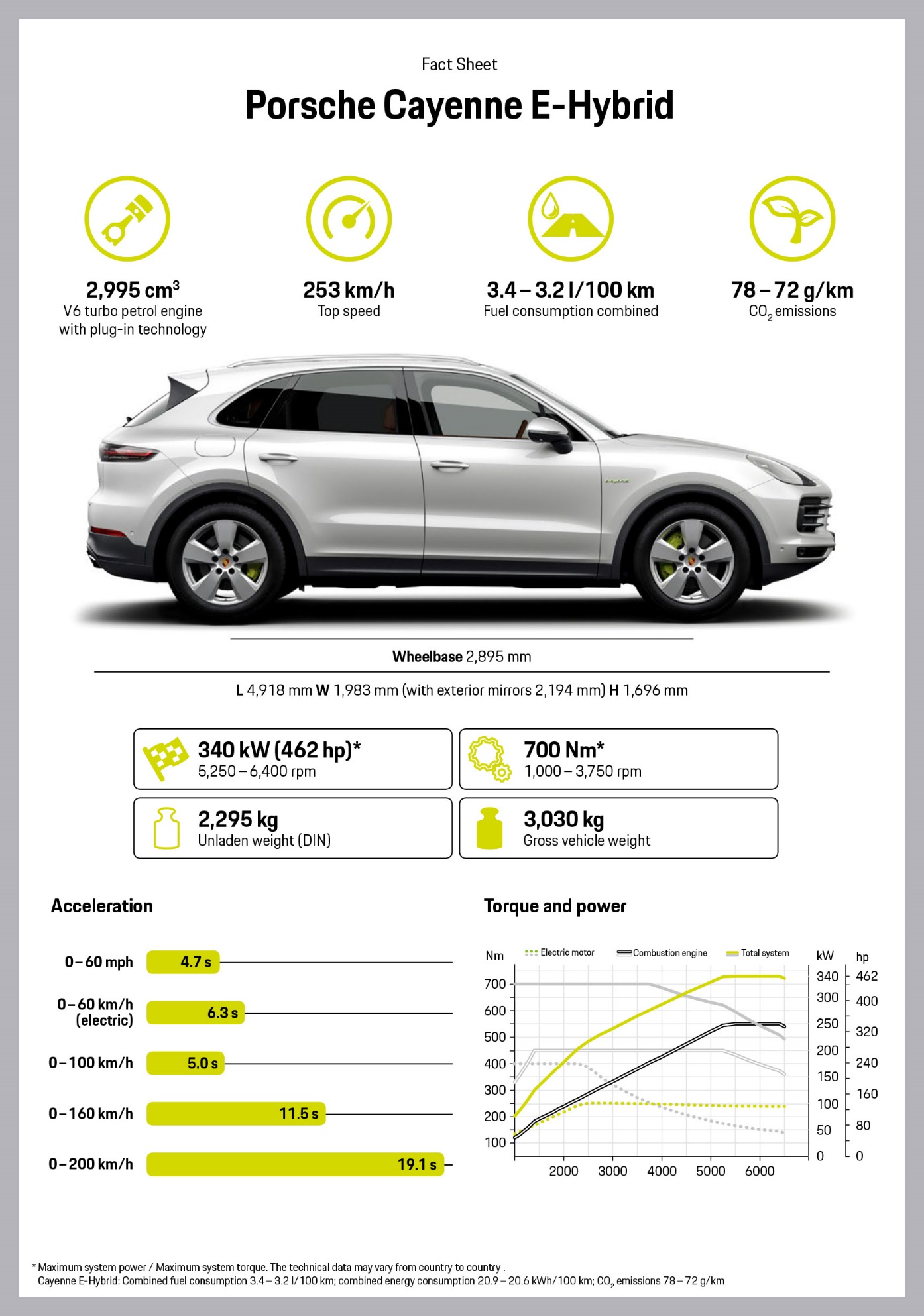 Fact Sheetปอร์เช่ คาเยนน์ อี-ไฮบริด (Porsche Cayenne E-Hybrid)เครื่องยนต์เบนซินเทอร์โบ V6 ความจุ 2,995 ซีซี พร้อมระบบ ปลั๊ก-อิน (Plug-in)ความเร็วสูงสุด 253 กิโลเมตรต่อชั่วโมงอัตราการบริโภคน้ำมันเชื้อเพลิงเฉลี่ย 29.4 - 31.2 กิโลเมตรต่อลิตรอัตราการปล่อยก๊าซคาร์บอนไดออกไซด์ 78 – 72 กรัมต่อกิโลเมตร	ความยาวฐานล้อ 2,895 มิลลิเมตรความยาว 4,918 มิลลิเมตร ความกว้าง 1,983 มิลลิเมตร (ความกว้างรวมกระจกมองข้าง 2,194 มิลลิเมตร) ความสูง 1,696 มิลลิเมตร462 แรงม้า (340 กิโลวัตต์)* ที่ 5,250 – 6,400 รอบต่อนาที	700 นิวตันเมตร* ที่ 1,000 – 3,750 รอบต่อนาทีน้ำหนักรถเปล่า (DIN) 2,295 กิโลกรัม				น้ำหนักรถรวมของเหลว 3,030 กิโลกรัมอัตราเร่ง							แรงม้าและแรงบิด0 – 60 ไมล์ต่อชั่วโมง		4.7 วินาที0 – 60 กิโลเมตรต่อชั่วโมง		6.3 วินาที(ใช้พลังงานไฟฟ้า)0 – 100 กิโลเมตรต่อชั่วโมง		5.0 วินาที0 – 160 กิโลเมตรต่อชั่วโมง		11.5 วินาที0 – 200 กิโลเมตรต่อชั่วโมง		19.1 วินาที*แรงม้าและแรงบิดที่ได้จากเครื่องยนต์และระบบขับเคลื่อนไฮบริด ค่าที่ได้อาจแตกต่างกันโดยขึ้นอยู่กับแต่ละภูมิภาคปอร์เช่ คาเยนน์ อี-ไฮบริด (Porsche Cayenne E-Hybrid): อัตราการบริโภคน้ำมันเชื้อเพลิงเฉลี่ย 29.4 - 31.2 กิโลเมตรต่อลิตร หรือ 3.4 – 3.2  ลิตรต่อระยะทาง 100 กิโลเมตร; อัตราการปล่อยก๊าซคาร์บอนไดออกไซด์ 78 – 72 กรัมต่อกิโลเมตร; อัตราการใช้พลังงานไฟฟ้าที่ 20.9 – 20.6 กิโลวัตต์ชั่วโมงต่อระยะทาง 100 กิโลเมตร เกี่ยวกับ AAS Auto Serviceปอร์เช่ ประเทศไทย โดย บริษัท เอเอเอส ออโต้ เซอร์วิส จำกัด ผู้นำเข้าและตัวแทนจำหน่ายรถยนต์ปอร์เช่อย่าง เป็นทางการ ได้สร้างความเชื่อมั่นในด้านการดูแลหลังการขายให้กับลูกค้าปอร์เช่ทุกท่าน ด้วยทีมวิศวกรที่ผ่านการ ทดสอบระดับเหรียญทอง (ZPT3 Gold Theory Test & Recertification) ถึง 12 คน ซึ่งถือว่ามี จำนวนมากที่สุดของศูนย์รถยนต์ปอร์เช่ในภูมิภาคเอเชียแปซิฟิคทั้งหมด 12 ประเทศ สะท้อนให้เห็นถึง ความสำคัญ ในเรื่องการให้บริการหลังการขาย โดย เอเอเอส ทุ่มงบการอบรมวิศวกร ของเราให้มีคุณภาพสูงสุด ตามนโยบาย หลักของบริษัทที่ว่า “เอเอเอส ดูแลทั้งรถและคุณ AAS Looking after YOU and your CAR” เพื่อให้ท่านมั่นใจได้ว่า “AAS The Name you can Trust” ซึ่งพิสูจน์ให้ท่านได้เห็นแล้วตลอดระยะเวลาดำเนินงานมากกว่า 30 ปี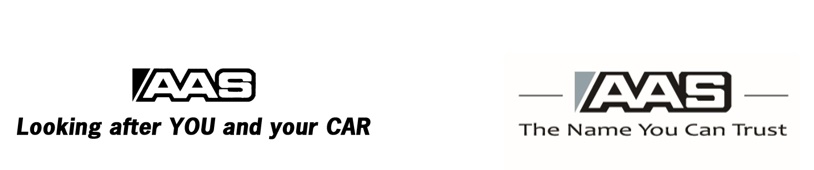 สอบถามข้อมูลเพิ่มเติมได้ที่Porsche Centre Bangkok  โทร. 02-522-6655Porsche Centre Pattanakarn  โทร. 02-369-1111Porsche City Showroom Siam Paragon ชั้น 2 โทร. 02-610-9911Porsche PR ThailandPublic Relations and Media
Wanwisa Chomprasert (Poy)
Phone: +662 522 6655 ext. 448
E-mail: porschepr@porsche.co.th